Г Л А В А   А Д М И Н И С Т Р А Ц И ИМ У Н И Ц И П А Л Ь Н О Г О     Р А Й О Н А«ЛЕВАШИНСКИЙ РАЙОН» РЕСПУБЛИКИ  ДАГЕСТАНП  О  С  Т  А  Н  О В  Л  Е  Н  И  Е  № 271от 14 декабря 2023 годас.ЛевашиОб утверждении Положения об организации учета детей, подлежащих обучению по образовательным программам дошкольного, начального общего, основного общего и среднего общего образования на территории МР «Левашинский район»В соответствии с Федеральным законом от  29.12.2012 г. №273-Ф3 «Об образовании в Российской Федерации», Федеральным законом от 24.07.1998 г. №124-ФЗ «Об основных гарантиях прав ребенка в Российской Федерации», Федеральным законом от 24.06.1999г. №120-ФЗ «Об основах системы профилактики безнадзорности и правонарушений несовершеннолетних», в целях осуществления учета детей, подлежащих обучению по образовательным программам дошкольного, начального общего, основного общего и среднего общего образования, а также в целях совершенствования муниципальных механизмов учета детей, подлежащих обучению, оценки состояния инфраструктуры образовательных организаций района, формирования прогноза обеспеченности учебными местами в образовательных организациях,                                       п о с т а н о в л я ю:1. Утвердить Положение об организации учета детей, подлежащих обучению  по  образовательным  программам  дошкольного,  начального общего, основного  общего  и  среднего  общего  образования  на территории МР «Левашинский район», согласно  приложению. 2. Разместить настоящее постановление на официальном  сайте  Администрации МР «Левашинский  район» в  информационно-телекоммуникационной  сети «Интернет». 3.  Направить  настоящее постановление  в  прокуратуру Левашинского района Республики Дагестан для  проведения  антикоррупционной экспертизы  и  проверки  на  предмет  законности.  4. Настоящее  постановление  вступает  в  силу со дня его  официального опубликования.      	5. Контроль за исполнением настоящего постановления  возложить на первого заместителя главы  Администрации МР «Левашинский район». Глава Администрациимуниципального района                                              Халалмагомедов М.А.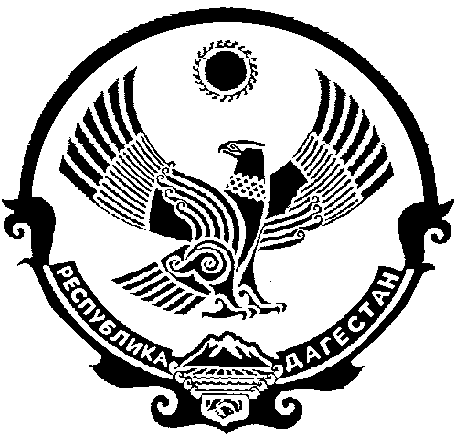 